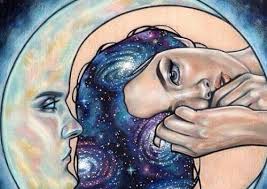 Dentro di noiC’è una partedentro di noilibera di volare,libera di volare.Come un monaco buddistache guarda e lascia fare,come una giovane apprensivache si scopre di esser viva.C’è una partedentro di noilibera di cadere,libera di cadere.Se la vita ti consumameglio andare sulla Luna,giochi e perdi, che vuoi fare,tenta sempre la fortuna.C’è una partedentro di noiche si può anche bruciare,che si può anche bruciare.Quella maschera sul visodi chi si deve accontentare,quello sguardo traditoredi chi non si sente attore.C’è una partedentro di noiche si può cancellare,che si può cancellare.Quella smorfia di disgustoche non puoi più accettare,quel sottile turbamentoche ti fa solo tremare.Puoi rincorrere,lo so,mille e mille più chimere,e se hai sulle tue spalletante, troppe primavere,lascia correre il tempoe lo spazio per pensare,lascia libero un canaleper potere contemplarequesta vita misteriosache puoi vivere ancora.Piangi pureamico mio,e con te piango anch’ioper il tempo ch’è passatoe non abbiam più afferrato.Prendi forte la rincorsastai attento a non cadere.Un po’ in làoltre la curvaazzurrisce  il serenocon un grande arcobaleno.